CERTIFIED   TRANSLATION FROM SERBIAN INTO ENGLISH LANGUAGEDragana Simić,  Court  translator for English language,, 18000 Niš, Trg kralja Aleksandra 5/15, Phone: +381-64-26-59-064; E-mail: gaganaissus@yahoo.com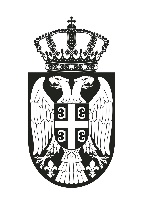 republic of SerbiaPursuant to the Law on Sport (Article 26, paragraph 2, and the Article 27, paragraphs 1 and 3 - ``Official Gazette of the Republic of Serbia``, no. 24/11), and the relevant bylaws, the Contract on business-technical cooperation, no. 262/13, of 18th October 2013 with  Rugby 13 Federation of Serbia and the Decision no. 210/13 of 2nd October 2013 on the implementation of professional trainings in the field of sport, Faculty for Sport of the University ``Union – Nikola Tesla`` from Belgrade (the Ministry of Education, Science and Technological Development, granted the License no. 612-00-00487/2012-04 of 7th August 2012) issues the following CertificateNo. 0040/14of the passed professional (vocational) exam at the Faculty of Sport, on the day of 21st June 2014 and successfully completed professional training in the field of sport, in the duration of 240 (two hundred and forty) classes, with the total achievement grade 4 (four), for the acquiring of the title Sports Operative Trainer / Coach, upon which the traineeAleksandar  (Goran)  Jovanovićfrom Kruševac, Personal ID no. 290898978180, acquired professional title of a Sports Operative Trainer / Coach of rugby 13.in Belgrade, 7th November 2014I hereby certify that this translation truly corresponds to the original text written in Serbian language.Dragana Simić, Court  translator for  English language  of the District Court  of Niš,Decision  no.  740-06-1051/06-03 of 08/01/2007.Reg. no.  18/ 30  – 3, Place and date: Niš,  1st March 2018CERTIFIED   TRANSLATION FROM SERBIAN INTO ENGLISH LANGUAGEDragana Simić,  Court  translator for English language,, 18000 Niš, Trg kralja Aleksandra 5/15, Phone: +381-64-26-59-064; E-mail: gaganaissus@yahoo.comList of the passed examsAleksandar  (Goran)  JovanovićI hereby certify that this translation truly corresponds to the original text written in Serbian language.Dragana Simić, Court  translator for  English language  of the District Court  of Niš,Decision  no.  740-06-1051/06-03 of 08/01/2007.Reg. no.  18/ 30  – 4, Place and date: Niš,  1st March 2018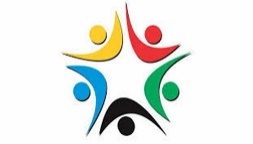 UniverSITY   ``union – nikola tesla``Faculty for sportBelgrade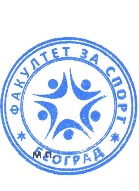 Manager of Professional TrainingProfessor Branko Bošković, Ph. D. (signed)DeanProfessor Ivanka Gajić, Ph. D.(signed)Faculty for SportFaculty for Sport, Đorđa Stanojevića Str. no. 14/III, Belgrade, the Republic of Serbia, Tax ID no. (PIB): 107803145, ID no. 17841904Tel.: + 381 11 404 40 50, + 381 11 404 40 60; fax: + 381 11 404 40 65; E: info@fzs.edu.rsFaculty for Sport, Đorđa Stanojevića Str. no. 14/III, Belgrade, the Republic of Serbia, Tax ID no. (PIB): 107803145, ID no. 17841904Tel.: + 381 11 404 40 50, + 381 11 404 40 60; fax: + 381 11 404 40 65; E: info@fzs.edu.rsFaculty for Sport, Đorđa Stanojevića Str. no. 14/III, Belgrade, the Republic of Serbia, Tax ID no. (PIB): 107803145, ID no. 17841904Tel.: + 381 11 404 40 50, + 381 11 404 40 60; fax: + 381 11 404 40 65; E: info@fzs.edu.rsFaculty for Sport, Đorđa Stanojevića Str. no. 14/III, Belgrade, the Republic of Serbia, Tax ID no. (PIB): 107803145, ID no. 17841904Tel.: + 381 11 404 40 50, + 381 11 404 40 60; fax: + 381 11 404 40 65; E: info@fzs.edu.rsUniverSITY   ``union – nikola tesla``Faculty for sportBelgradeOrd. no. Name of the courseGrade1.Fundamentals of Sport42.Fundamentals of Anthropology33.Fundamentals of Sports Methodology54.Fundamentals of Sports Statistics and Informatics55.Fundamentals of Organization and Law Regulation of Sport in the Republic of Serbia56.Fundamentals of the Theory on Training in Sport57.Rugby 13 Game Methodology38.Rugby 13 Game Analysis 39.Rugby 13 Game Sports Pedagogical Practice310.Rugby 13 Game Training Practice3Manager of Professional TrainingProfessor Branko Bošković, Ph. D. (signed)DeanProfessor Ivanka Gajić, Ph. D.(signed)Faculty for SportFaculty for Sport, Đorđa Stanojevića Str. no. 14/III, Belgrade, the Republic of Serbia, Tax ID no. (PIB): 107803145, ID no. 17841904Tel.: + 381 11 404 40 50, + 381 11 404 40 60; fax: + 381 11 404 40 65; E: info@fzs.edu.rsFaculty for Sport, Đorđa Stanojevića Str. no. 14/III, Belgrade, the Republic of Serbia, Tax ID no. (PIB): 107803145, ID no. 17841904Tel.: + 381 11 404 40 50, + 381 11 404 40 60; fax: + 381 11 404 40 65; E: info@fzs.edu.rsFaculty for Sport, Đorđa Stanojevića Str. no. 14/III, Belgrade, the Republic of Serbia, Tax ID no. (PIB): 107803145, ID no. 17841904Tel.: + 381 11 404 40 50, + 381 11 404 40 60; fax: + 381 11 404 40 65; E: info@fzs.edu.rsFaculty for Sport, Đorđa Stanojevića Str. no. 14/III, Belgrade, the Republic of Serbia, Tax ID no. (PIB): 107803145, ID no. 17841904Tel.: + 381 11 404 40 50, + 381 11 404 40 60; fax: + 381 11 404 40 65; E: info@fzs.edu.rs